Penentuan Capaian Pembelajaran Mata kuliah (CPMK) :      Nama Mata Kuliah : ………………………………………Penetapan Kemampuan Akhir yang Direncanakan dan IndikatorAnalisis Instruksional (Pemetaan Kompetensi)TUGAS 1ANALISIS INSTRUKSIONALTUGAS 1ANALISIS INSTRUKSIONAL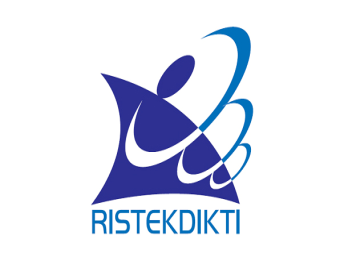 Oleh:Nama Peserta PekertiUNIVERSITAS DIMANA PESERTA BERTUGASOleh:Nama Peserta PekertiUNIVERSITAS DIMANA PESERTA BERTUGASKEMENTERIAN RISET TEKNOLOGI PENDIDIKAN TINGGILLDIKTI WILAYAH VII JAWA TIMURTAHUN 2018KEMENTERIAN RISET TEKNOLOGI PENDIDIKAN TINGGILLDIKTI WILAYAH VII JAWA TIMURTAHUN 2018HALAMAN PENGESAHANHALAMAN PENGESAHANTelah diperiksa dan disetujui OlehTim PEKERTI AA LLDIKTI Wilayah VIIJawa TimurPada tanggal___________________CPL yang dibebankan pada mata kuliahCatatan: Kolom ini dibuang ketika prodi peserta belum menggunakan KPT 2016CPL yang dibebankan pada mata kuliahCatatan: Kolom ini dibuang ketika prodi peserta belum menggunakan KPT 2016CPL yang dibebankan pada mata kuliahCatatan: Kolom ini dibuang ketika prodi peserta belum menggunakan KPT 2016Bidang Kemampuan Deskripsi tingkat kemampuan Deskripsi tingkat keluasan dan kerumitan materi keilmuan KognitifPsikomotorikAfektifCapaian Pembelajaran Mata Kuliah (CPMK)Capaian Pembelajaran Mata Kuliah (CPMK)Capaian Pembelajaran Mata Kuliah (CPMK)Mata kuliah	:…………………………………..Capaian Pembelajaran MK:…………………………………..NoKemampuan Akhir yang direncanakanIndikatorMateri11.11.21.3dst22.12.22.3dst33.13.23.3dst44.14.24.3dstdst